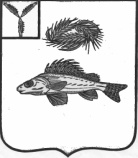 СОВЕТМАРЬЕВСКОГО    МУНИЦИПАЛЬНОГО    ОБРАЗОВАНИЯЕРШОВСКОГО РАЙОНА  САРАТОВСКОЙ ОБЛАСТИ РЕШЕНИЕ от 23.05.2022 г.                                № 47-139                                                                                                                                                                                                                                                                                                                                                                                                                     О внесении изменений                                                                                                                    в решение Совета Марьевскогомуниципального образования                                                                                                от 20.05.2020 г.  № 21-54          В соответствии с Федеральным законом от 06.10.2003 года № 131-ФЗ             «Об общих принципах организации местного самоуправления в Российской Федерации», Приказом Министерства строительства и жилищно-коммунального хозяйства Российской Федерации от 29.12.2021 №1042/пр, руководствуясь Уставом Марьевского муниципального образования, Совет Марьевского муниципального образования РЕШИЛ:Внести в приложение к решению Совета Марьевского муниципального образования от 20.05.2020 г. № 21-54 «Об утверждении Правил благоустройства, обеспечения чистоты и порядка на территории Марьевского   муниципального образования» следующие изменения:Раздел 3 Правил изложить в следующей редакции:« Раздел  III. Особенности уборки территории в весенне-летний период3.1. Весенне-летняя уборка территории муниципального образования производится с 15 апреля по 15 октября и предусматривает уборку и очистку территории муниципального образования от мусора. В зависимости от климатических условий период весенне-летней уборки может быть изменен администрацией муниципального образования.3.2. Уборка придомовых территорий должна производиться преимущественно в  утренние часы с поддержанием чистоты и порядка в течение дня.3.3. Разборка, снос (вынос) строений (сооружений) с земельных участков, переданных под застройку юридическим или физическим лицам, производятся вышеуказанными лицами за счет собственных средств.3.4. При проведении уборки запрещается перемещать на дорогу счищаемый с придомовых территорий и территорий общего пользования  мусор. Весь собранный мусор, образовавшийся в результате уборки территорий  муниципального образования, должен быть вывезен силами лиц, в том числе субъектами управления  многоквартирными домами, в собственности или ведении которых находятся данные территории, на специально отведенные администрацией муниципального образования места, а с территорий, находящихся на территориях общего пользования, вывоз осуществляется администрацией муниципального образования. 3.5. В период листопада сгребание и вывоз опавшей листвы с газонов вдоль улиц и придомовых  территорий производится лицами, в том числе субъектами управления многоквартирными домами, в собственности или ведении которых находятся данные территории.».2. Обнародовать настоящее Решение в специально установленных местах и на официальном сайте администрации Ершовского МР в сети «Интернет».3. Настоящее  решение вступает в силу  с момента его официального опубликования (обнародования).Глава Марьевского                                                                             муниципального образования                                              С.И. Яковлев